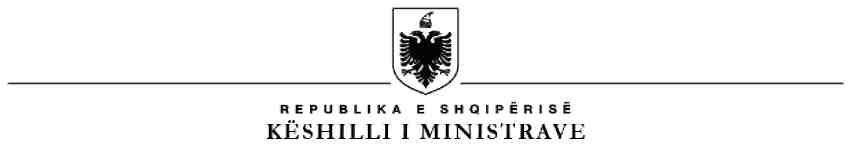 R E P U B L I K A  E  S H Q I P Ë R I S ËMINISTRIA E SHËNDETËSISË DHE MBROJTJES SOCIALEQENDRA SPITALORE UNIVERSITARE “NËNË TEREZA” DREJTORIA E SHËRBIMEVE MBËSHTETËSESHPALLJE KËRKESE PËR DONACIONQendra Spitalore Universitare “Nënë Tereza” (QSUNT), është Institucion Shëndetësor Publik Kombëtar në shërbim të shëndetit të popullit, të cilit i siguron shërbim shëndetësor parandalues, diagnostikues dhe kurues sipas ligjeve në fuqi, i cili ka në fokus të aktivitetit të tij mbrojtjen e jetës, shëndetit fizik dhe mendor të pacientit dhe lehtësimin e vuajtjeve të tij, duke i ofruar një shërbim shëndetësor sa më cilësor dhe dinjitoz. Me anë të kësaj thirrje, QSUNT dëshiron të kërkojë vëmendjen e publikut lidhur me mundësinë për të kontribuar në përmirësimin e shërbimit dhe ofrimin e ndihmës në rritjen e cilësisë së shërbimit ndaj pacientëve të hospitalizuar në QSUNT.Referuar situatës së pandemisë që ka përfshirë vendin tone për shkak të COVID-19, QSUNT kërkon donatorë të mundshëm për të kontribuar në përmirësimin e shërbimit dhe ofrimin e ndihmës në rritjen e cilësisë së shërbimit ndaj pacientëve duke ofruar 200 shtretër spitalor dhe 30 barrela për shërbimet e ndryshme në QSUNT. Duke shpresuar në kontributin tuaj në mbulimin e kësaj nevoje në përballim të situatës COVID-19, mirëpresim të gjithë të interesuarit.QENDRA SPITALORE UNIVERSITARE “NËNË TEREZA”